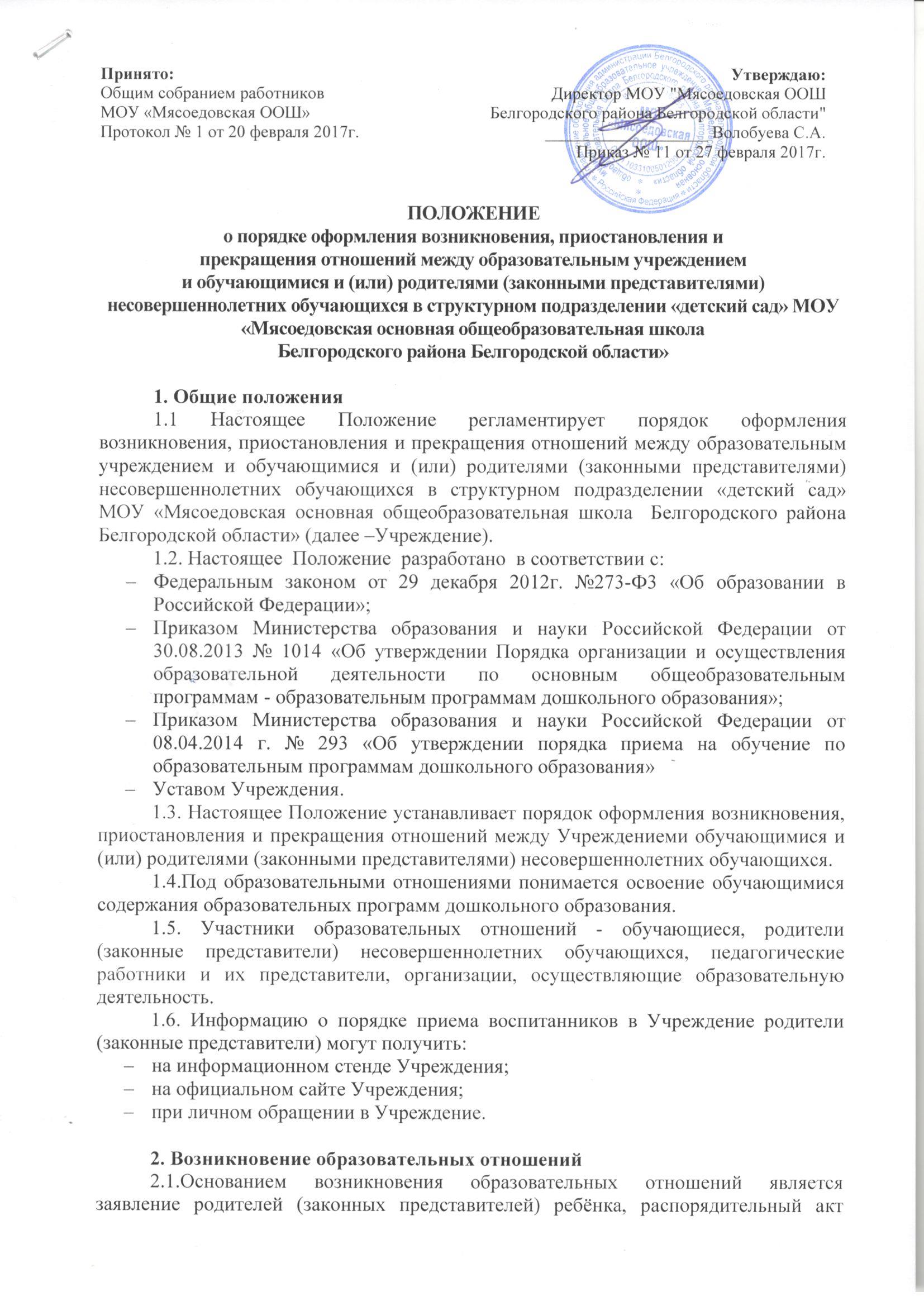 ПОЛОЖЕНИЕо порядке оформления возникновения, приостановления и
прекращения отношений между образовательным учреждением
и обучающимися и (или) родителями (законными представителями)
несовершеннолетних обучающихся в структурном подразделении «детский сад» МОУ «Мясоедовская основная общеобразовательная школаБелгородского района Белгородской области»1. Общие положения1.1 Настоящее Положение регламентирует порядок оформления возникновения, приостановления и прекращения отношений между образовательным учреждением и обучающимися и (или) родителями (законными представителями) несовершеннолетних обучающихся в структурном подразделении «детский сад» МОУ «Мясоедовская основная общеобразовательная школа  Белгородского района Белгородской области» (далее –Учреждение).1.2. Настоящее  Положение  разработано  в соответствии с:Федеральным законом от 29 декабря 2012г. №273-Ф3 «Об образовании в Российской Федерации»;Приказом Министерства образования и науки Российской Федерации от 30.08.2013 № 1014 «Об утверждении Порядка организации и осуществления образовательной деятельности по основным общеобразовательным программам - образовательным программам дошкольного образования»;Приказом Министерства образования и науки Российской Федерации от 08.04.2014 г. № 293 «Об утверждении порядка приема на обучение по образовательным программам дошкольного образования»Уставом Учреждения.1.3. Настоящее Положение устанавливает порядок оформления возникновения, приостановления и прекращения отношений между Учреждениеми обучающимися и (или) родителями (законными представителями) несовершеннолетних обучающихся.1.4.Под образовательными отношениями понимается освоение обучающимися содержания образовательных программ дошкольного образования.1.5. Участники образовательных отношений - обучающиеся, родители (законные представители) несовершеннолетних обучающихся, педагогические работники и их представители, организации, осуществляющие образовательную деятельность.1.6. Информацию о порядке приема воспитанников в Учреждение родители (законные представители) могут получить:на информационном стенде Учреждения;на официальном сайте Учреждения;при личном обращении в Учреждение.2. Возникновение образовательных отношений2.1.Основанием возникновения образовательных отношений является заявление родителей (законных представителей) ребёнка, распорядительный акт Учреждения о приеме лица на обучение по образовательным программам дошкольного образования.2.2.Образовательные отношения между Учреждением и родителями (законными представителями) несовершеннолетних обучающихся возникают при заключении договора об образовании по образовательным программам дошкольного образования при приёме на обучение в Учреждение.2.3. Договор заключается между Учреждением, в лице директора и родителями (одним из родителей) (законными представителями) ребенка, зачисляемого в Учреждение.2.4. Права и обязанности обучающегося и родителей (законных представителей) ребёнка, предусмотренные законодательством об образовании и локальными нормативными актами Учреждения возникают с момента заключения договора об образовании по образовательным программам дошкольного образования.2.5. На каждого ребенка с момента приема в Учреждение заводится личное дело.3. Договор об образовании между Учреждением и родителями (законными представителями)3.1. Договор об образовании по образовательным программам дошкольного образования заключается в простой письменной форме между Учреждением, в лице директора и родителями (одним из родителей) (законными представителями) ребенка, зачисляемого в Учреждение, на основании заявления родителей (законных представителей) несовершеннолетнего обучающегося. Директор Учреждения издает распорядительный акт о зачислении ребенка в образовательную организацию (далее - распорядительный акт) в течение трех рабочих дней после заключения договора.3.2.В договоре должны быть указаны основные характеристики образования, в том числе вид, уровень и (или) направленность образовательной программы, срок освоения программы, а также взаимные права, обязанности и ответственность сторон, возникающие в процессе воспитания, обучения, развития, присмотра, ухода и оздоровления детей, длительность пребывания ребёнка в Учреждении, расчет размера платы, взимаемой с родителей (законных представителей) за содержание ребёнка в Учреждении.3.3.Договор не может содержать условий, ограничивающих права или снижающих уровень гарантий обучающихся по сравнению с установленным законодательством об образовании.3.4. В договоре указывается срок его действия.3.5.Ответственность за неисполнение или ненадлежащее исполнение обязательств по договору стороны несут в порядке, установленном действующим законодательством.3.5.Правила, обязательные при заключении договора, утверждаются Правительством Российской Федерации. Примерные формы договоров об образовании утверждаются федеральным органом исполнительной власти, осуществляющим функции по выработке государственной политики и нормативно-правовому регулированию в сфере образования.4. Приостановление отношений4.1.Отношения могут быть временно приостановлены в случае:санаторно-курортного лечения воспитанника;отпуска родителей (законных представителей)карантина в Учреждении;ремонта в Учреждении;4.2.Приостановление отношений по инициативе родителей (законных представителей) возникают на основании их заявления (Приложение 1).4.3. Приостановление отношений по инициативе Учреждения возникают на основании распорядительного акта (приказа) директора Учреждения.5 . Изменение образовательных отношений5.1. Образовательные отношения изменяются в случае изменения условий получения обучающимися образования по образовательным программам дошкольного образования или дополнительной образовательной программе, повлекшего за собой изменение взаимных прав и обязанностей обучающегося и Учреждения.Образовательные отношения могут быть изменены как по инициативе родителей (законных представителей) несовершеннолетнего обучающегося по заявлению в письменной форме, так и по инициативе Учреждения. Все изменения вносятся в договор об образовании путем заключения дополнительного соглашения.Изменения, внесенные в договор, вступают в силу после издания распорядительного акта (приказа) директора об изменении образовательных отношений.6. Прекращение образовательных отношений6.1 Образовательные отношения прекращаются:в связи с получением дошкольного образования (завершением обучения);досрочно по основаниям, установленным законодательством об образовании.	6.2.Образовательные отношения могут быть прекращены в следующих случаях:по инициативе родителей (законных представителей) обучающегося, в том числе в случае перевода обучающегося для продолжения освоенияобразовательной программы в другое Учреждение;по обстоятельствам не зависящим от воли обучающегося и родителей (законных представителей) обучающегося и Учреждения, в том числе в случаях ликвидации Учреждения, аннулирования лицензии на осуществление образовательной деятельности.6.3 Родители (законные представители) вправе расторгнуть взаимоотношения лишь при условии оплаты Учреждению родительской платы за присмотр и уход обучающегося.6.4. Факт прекращения образовательных отношений между Учреждением, в лице директора, и родителями (законными представителями) несовершеннолетнего обучающегося регламентируется распорядительным актом (приказом) директора Учреждения.6.5. Досрочное прекращение образовательных отношений по инициативе обучающегося или родителей (законных представителей) несовершеннолетнего обучающегося не влечет за собой возникновения каких-либо дополнительных, в том числе материальных, обязательств указанного обучающегося перед Учреждением.6.6. Основанием для прекращения образовательных отношений является распорядительный акт Учреждения об отчислении обучающегося. Права и обязанности обучающегося, предусмотренные законодательством об образовании и локальными нормативными актами Учреждения, прекращаются с даты его отчисления из Учреждения.Приложение 1Директору МОУ«Мясоедовская ООШ» Волобуевой С. А. от____________________________(Ф.И.О. родителя (законного представителя))ЗаявлениеПрошу учесть, что мой ребёнок _____________________________________с __________ по __________ 20___г., детский сад посещать не будет в связи с________________________________________________________________________________                                                                    «____» __________________20___г.	подписьПринято:Общим собранием работниковМОУ «Мясоедовская ООШ»Протокол № 1 от 20 февраля 2017г.Утверждаю:Директор МОУ "Мясоедовская ООШ Белгородского района Белгородской области"___________________ Волобуева С.А.Приказ № 11 от 27 февраля 2017г.